 Úlohy počas štúdia doma na týždeň od 22. 03. do 26. 03. 2021                  Trieda: 8. A              Predmet: Anglický jazyk             Vyučujúci: M. Tkáčová_____________________________________________________________________________UTOROK (23. 03. 2021): 3. VYUČOVACIA HODINA = ONLINE HODINA Úloha č. 1:Vypracujte si do zošita nasledujúce cvičenia. V 1. cvičení máte doplniť dialóg pomocou fráz z rámčeka. V 2. cvičení doplňte dialóg podľa významu.Cv. 1                                                                        Cv. 2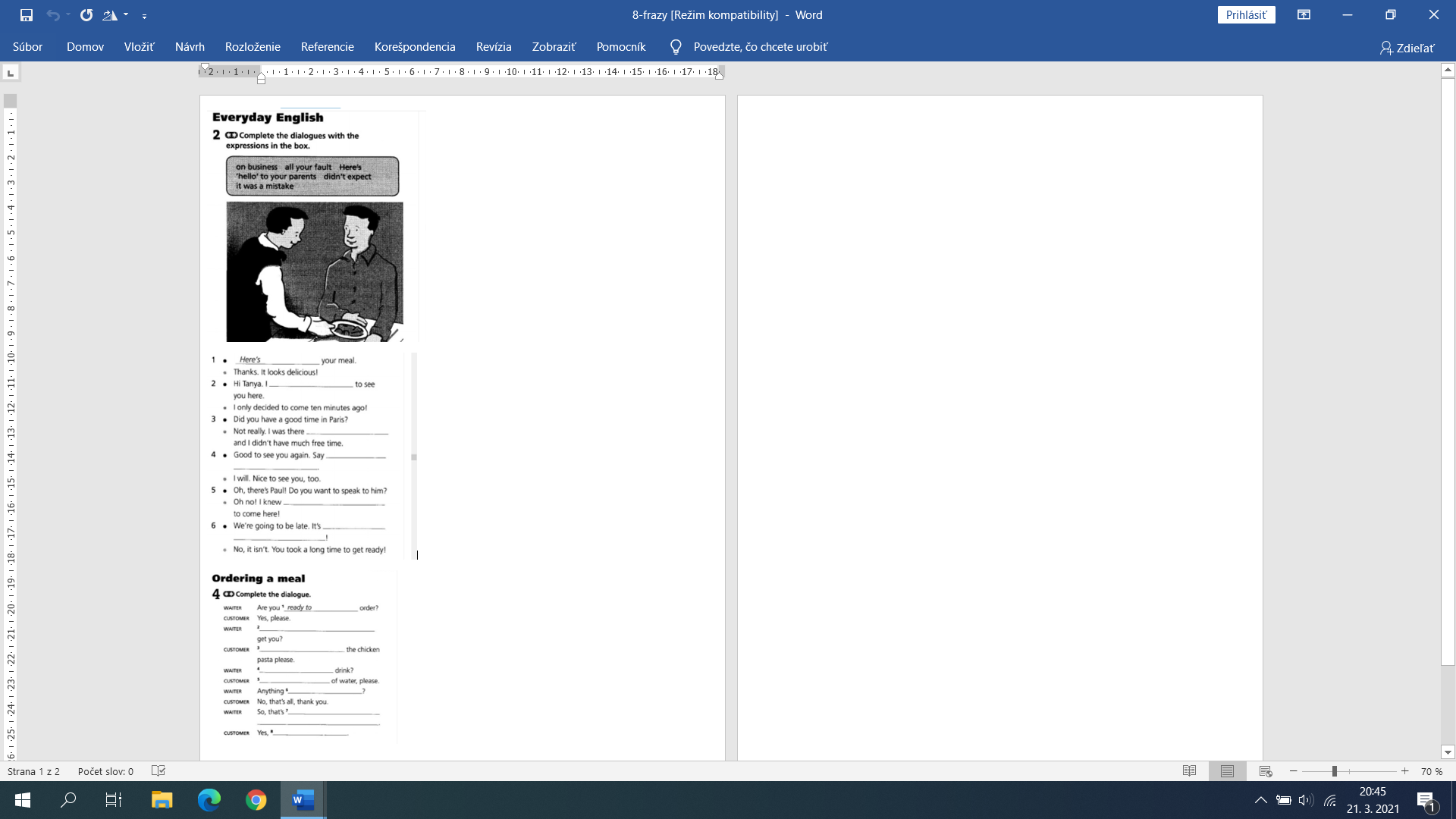 Úloha č. 2: Zopakujte si učivo 4. lekcie a pripravte sa na testSTREDA (24. 03. 2021): 5. VYUČOVACIA HODINAÚloha č. 1: Vypočujte si text Robin Hood, ktorý je v učebnici na s. 52. Text si môžete vypočuť na tomto odkaze: https://elt.oup.com/student/project/level4/unit04/audio?cc=sk&selLanguage=skÚloha č. 2:  Vypracujte si do zošita cvičenie1b z učebnice na  s. 52.    ŠTVRTOK (25. 03. 2021): 5. VYUČOVACIA HODINA = ONLINE HODINAÚloha č.1: Test Unit 4